MATWIN is a nationwide programme that identifies and supports the maturation of oncology research projects up to the preclinical Proof of Concept. Before filling a possible Project Application Form, we thank you complete the following items for a first internal assessment. 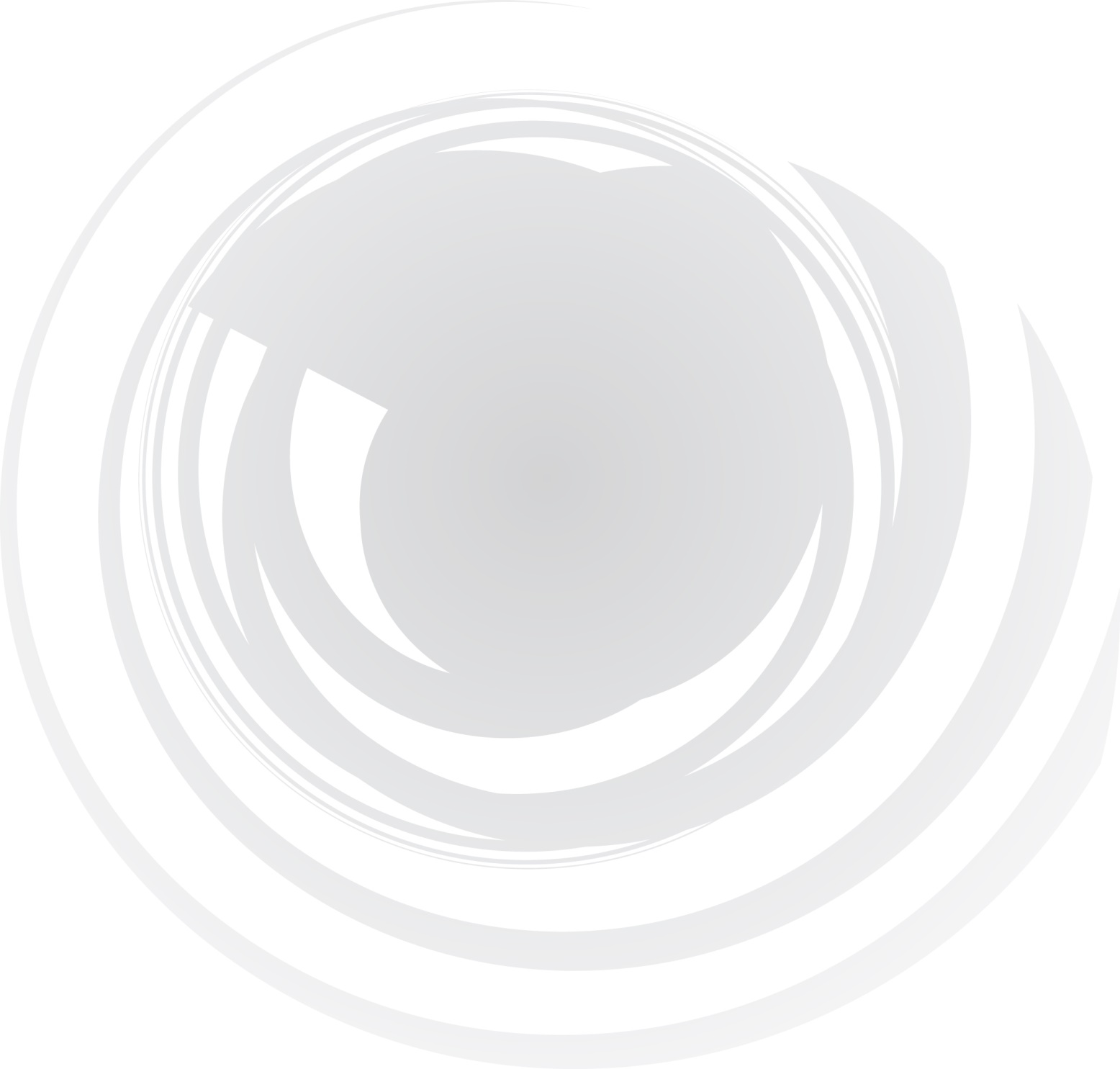 Research ProjectProject CoordinatorTechnology Transfer Office (if applicable)ABSTRACT - NOT CONFIDENTIAL – 400 WORDS MAX(Summarize your project in a NON-confidential way to allow diffusion to peers without jeopardizing proprietary information). Abstract (max 400 words) – English version Please, note that your summary must address the following items :1.	Application domain2.	Innovative component / Competitive differentiator3.	Objectives4.	Concept5.	Methodology6.	Expected results7.	ImpactCURRENT STAGE OF DEVELOPMENT (2 PAGES MAX)Describe the project’s development stage relative to the goal to be attained (bullet points), including the essential / relevant data justifying your claims regarding the mechanism of action, the proof of concept, benchmarking, etc. with 2-3 figures of the most relevant and differentiating data.What do you expect from the MATWIN Programme?  Assessment (acad / industrial), help in the structuration of the project, contacts for partnerships, etc. ? UNDERTAKINGProject LeaderI, undersigned confirm that I have (i) completed all sections and that all information given in this form is complete and true, (ii) obtained the agreement of collaborators and institutional contacts for their participation. I agree that if the application be successful, some completed fields could be used for publication on the MATWIN website. I authorise the MATWIN society to share my application form for assessment, under confidentiality agreement condition for each person who accesses this.File to be sent to: emmanuel.conseiller@matwin.fr TitleAcronymKey wordsTitle; NamePositionLab / OrganizationAddressE-mailPhone / MobileTech Transfer contact; Name & emailNameOrganisation - FunctionAddressE-mailPhone / MobileNameDate and Signature